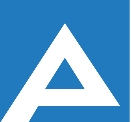 Agenţia Naţională pentru Ocuparea Forţei de MuncăLista candidaţilor admişi la concursul pentru ocuparea funcţiilor publice vacante:Specialist principal în Direcția ocuparea forței de muncă Anenii NoiNotă: Persoanele care au depus dosarul de concurs prin e-mail se vor prezenta la data de                         13.03.2020, ora 09:30 cu documentele originale pentru a se verifica veridicitatea actelor depuse, sub sancţiunea respingerii dosarului de concurs (mun. Chișinău, str. V. Alecsandri 1, etajul VI).Nr. d/oNume, PrenumeComentarii1.Morozova OxanaProba scrisă va avea loc la data de 13.03.2020, ora 10.00, sala de ședințe a Agenției Naționale pentru Ocuparea Forței de Muncă,Mun. Chișinău, str. Vasile Alecsandri, 1, etajul VI2.Budeci RodicaProba scrisă va avea loc la data de 13.03.2020, ora 10.00, sala de ședințe a Agenției Naționale pentru Ocuparea Forței de Muncă,Mun. Chișinău, str. Vasile Alecsandri, 1, etajul VI3.Secară ElenaProba scrisă va avea loc la data de 13.03.2020, ora 10.00, sala de ședințe a Agenției Naționale pentru Ocuparea Forței de Muncă,Mun. Chișinău, str. Vasile Alecsandri, 1, etajul VI4.Neliubina DianaProba scrisă va avea loc la data de 13.03.2020, ora 10.00, sala de ședințe a Agenției Naționale pentru Ocuparea Forței de Muncă,Mun. Chișinău, str. Vasile Alecsandri, 1, etajul VI